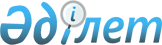 "Жұмыспен қамту 2020 бағдарламасының үшінші бағытына қатысуға үміткер адамның (отбасының) жиынтық табысын есептеу қағидаларын бекіту туралы" Қазақстан Республикасы Еңбек және халықты әлеуметтік қорғау министрінің 2011 жылғы 27 қазандағы № 381-ө бұйрығының күшін жою туралыҚазақстан Республикасы Еңбек және халықты әлеуметтік қорғау министрінің 2012 жылғы 28 наурыздағы № 99-ө-м Бұйрығы.

      "Нормативтік құқықтық актілер туралы" Қазақстан Республикасы Заңының 43-1 бабына сәйкес, БҰЙЫРАМЫН:



      1. Жұмыспен қамту 2020 бағдарламасының үшінші бағытына қатысуға үміткер адамның (отбасының) жиынтық табысын есептеу қағидаларын бекіту туралы" (Қазақстан Республикасы Нормативтік құқықтық актілерін мемлекеттік тіркеу тізімінде 2011 жылғы 21 қарашадағы № 7305 тіркелген) Қазақстан Республикасы Еңбек және халықты әлеуметтік қорғау министрінің 2011 жылғы 27 қазандағы № 381-ө бұйрығының күші жойылсын.



      2. Халықты жұмыспен қамту департаменті бұйрықтың көшірмесін Қазақстан Республикасы Әділет министрлігіне жіберсін.



      3. Осы бұйрық қол қойылған күнінен бастап күшіне енеді.      Министр                                   Г. Әбдіқалықова
					© 2012. Қазақстан Республикасы Әділет министрлігінің «Қазақстан Республикасының Заңнама және құқықтық ақпарат институты» ШЖҚ РМК
				